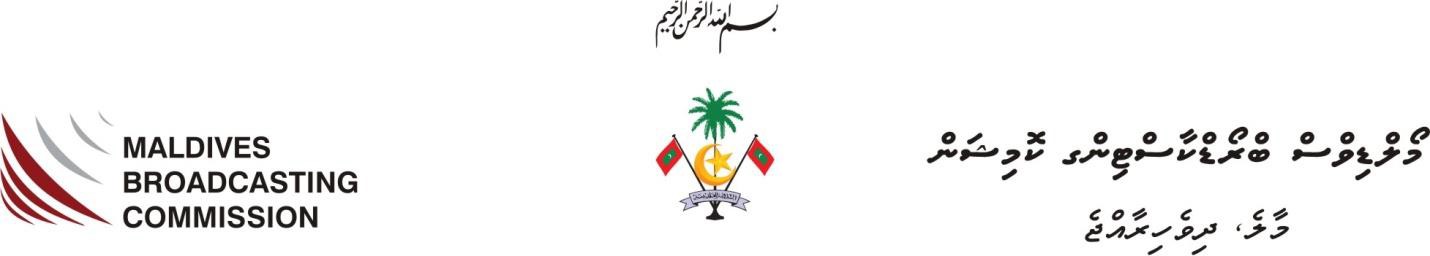 ބްރޯޑްކާސްޓްކުރުމުގެ ލައިސަންސަށް އެދޭ ފޯމްކުންފުނީގެ ނަން:							ސިއްކަތިރީގައި ކަނޑައަޅައިފައިވާ ޝަރުޠުތައް ފުރިހަމަވާނެކަން ބްރޯޑްކާސްޓްކުރުމުގެ ލައިސަންސް ދޫކުރެވޭ ފަރާތް އެއްބަސްވެ އިޤުރާރުވަމެވެ.ތިރީގައި ކަނޑައަޅައިފައިވާ ޝަރުޠުތައް ފުރިހަމަވާނެކަން ބްރޯޑްކާސްޓްކުރުމުގެ ލައިސަންސް ދޫކުރެވޭ ފަރާތް އެއްބަސްވެ އިޤުރާރުވަމެވެ.ހ. ޕްރައިވެޓް ލިމިޓެޑް ކުންފުންޏެއް ނުވަތަ ޕަބްލިކް ކުންފުންޏެއް ނުވަތަ ރައީސުލްޖުމްހޫރިއްޔާގެ ޤަރާރަކުން އުފައްދާ ކުންފުންޏެއް ނުވަތ ވަކި ޤާނޫނަކުން އުފައްދާ ކުންފުންޏެއް ނުވަތަ ކޯޕަރޭޓިވް ސޮސައިޓީއެއްކަމުގައި ވުން.ށ. ވަކި ސިޔާސީ ޕާޓީއެއް ކުރިއެރުވުމަށް ހިންގޭ ފަރާތަކަށް ނުވުން.ނ. ކޮމިޝަނުގެ އެއްވެސް މުވައްޒަފެއްގެ ހިއްސާ ހިމެނޭ ކުންފުންޏެއް ނުވަތަ ކޯޕަރޭޓިވް ސޮސައިޓީއެއްކަމުގައި ނުވުން.ރ. ބްރޯޑްކާސްޓްކުރުމުގެ ތަންޒީމީ ދައުރު އަދާކުރާ އިދާރާއެއްގައި ސިޔާސަތު ކަނޑައެޅުމުގެ ފެންވަރުގައި މަސައްކަތްކުރާ ފަރާތެއްގެ ހިއްސާއެއް އޮތް ކުންފުންޏެއް ނުވަތަ  ކޯޕަރޭޓިވް ސޮސައިޓީއެއް ނުވަތަ އެފަދަ މީހަކު ބައިވެރިވާ ކޯޕަރޭޝަނެއްކަމުގައި ނުވުން.ބ. ބްރޯޑްކާސްޓްކުރުމުގެ ޚިދުމަތްދޭ އެހެން ކުންފުންޏެއްގެ %20 (ވިހި އިންސައްތަ) އަށްވުރެ ވަތީ ހިއްސާއެއް އޮތް މީހެއްގެ ހިއްސާ ހިމެނޭ ކުންފުންޏެއް ނުވަތަ ކޯޕަރޭޓިވަ ސޮސައިޓީއެއްކަމުގައި ނުވުން.ޅ. ބްރޯޑްކާސްޓްކުރުމުގެ ޚިދުމަތްދޭ ކޯޕަރޭޓިވް ސޮސައިޓީއެއްގެ %20 (ވިހި އިންސައްތަ) އަށްވުރެ ވަތީ ހިއްސާއެއް އޮތް މީހެއްގެ ހިއްސާ ހިމެނޭ ކުންފުންޏެއް ނުވަތަ ކޯޕަރޭޓިވަ ސޮސައިޓީއެއްކަމުގައި ނުވުން.ކ. ބްރޯޑްކާސްޓްކުރުމުގެ ޚިދުމަތްދޭ 02 (ދޭއް) ކޯޕަރޭޓިވް ސޮސައިޓީއެއްގެ ހިއްސާއެއް އޮތް މީހެއްގެ ހިއްސާ ހިމެނޭ ކުންފުންޏެއް ނުވަތަ ކޯޕަރޭޓިވަ ސޮސައިޓީއެއްކަމުގައި ނުވުން.އ. ބްރޯޑްކާސްޓްކުރާ 02 (ދޭއް) ކުންފުންޏެއްގައި ހިއްސާއެއް އޮތް މީހެއްގެ ހިއްސާ ހިމެނޭ ކުންފުންޏެއް ނުވަތަ ކޯޕަރޭޓިވަ ސޮސައިޓީއެއްކަމުގައި ނުވުން.ވ. ބްރޯޑްކާސްޓްކުރުމުގެ ޚިދުމަތްދޭ ކޯޕަރޭޓިވް ސޮސައިޓީއެއްގައި ހިއްސާއޮވެ، ބްރޯޑްކާސްޓްކުރުމުގެ ޚިދުމަތްދޭ ކުންފުންޏެއްގައި ވެސް ހިއްސާ އޮތް މީހެއްގެ ހިއްސާ ހިމެނޭ ކުންފުންޏެއް ނުވަތަ ކޯޕަރޭޓިވް ސޮސައިޓީއެއްކަމުގައި ނުވުން.މ. %100 (އެއް ސަތޭކަ އިންސައްތަ) ދިވެހި ހިއްސާދާރުން ހިމެނޭ ކުންފުންޏެއްކަމުގައި ވުން.ފ. ރީބްރޯޑްކާސްޓްކުރުމުގެ ޚިދުމަތްދޭ ކުންފުންޏެއް ނުވަތަ ކޯޕަރޭޓިވް ސޮސައިޓީއެއްކަމުގައި ނުވުން.ބްރޯޑްކާސްޓްކުރާ ކުންފުނީގެ އިސްފަރާތެއްބްރޯޑްކާސްޓްކުރާ ކުންފުނީގެ އިސްފަރާތެއްނަންސޮއިބްރޯޑްކާސްޓްކުރާ ކުންފުނީގެ އިސްފަރާތެއްބްރޯޑްކާސްޓްކުރާ ކުންފުނީގެ އިސްފަރާތެއްނަންސޮއިކޮމިޝަނުން 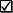 ކޮމިޝަނުން ހުށަހަޅާ ފަރާތުން ހުށަހަޅާ ފަރާތުން ކޮމާޝަލް ބްރޯޑްކާސްޓިން ލައިސަންސް އަށް އެދޭނަމަ ހުށަހަޅަންޖެހޭ ތަކެތިކޮމާޝަލް ބްރޯޑްކާސްޓިން ލައިސަންސް އަށް އެދޭނަމަ ހުށަހަޅަންޖެހޭ ތަކެތި      ޖަހާކޮމާޝަލް ބްރޯޑްކާސްޓިން ލައިސަންސް އަށް އެދޭނަމަ ހުށަހަޅަންޖެހޭ ތަކެތިކޮމާޝަލް ބްރޯޑްކާސްޓިން ލައިސަންސް އަށް އެދޭނަމަ ހުށަހަޅަންޖެހޭ ތަކެތިކުންފުނި ނުވަތަ ކޯޕަރޭޓިވް ސޮސައިޓީގެ ޕްރޮފައިލް:ކުންފުނި ނުވަތަ ކޯޕަރޭޓިވް ސޮސައިޓީގެ ޕްރޮފައިލް:ކުންފުނި ނުވަތަ ކޯޕަރޭޓިވް ސޮސައިޓީގެ ޕްރޮފައިލް:ކުންފުނި ނުވަތަ ކޯޕަރޭޓިވް ސޮސައިޓީގެ ޕްރޮފައިލް:ކުންފުނި ނުވަތަ ކޯޕަރޭޓިވް ސޮސައިޓީގެ ޕްރޮފައިލް:1އަސްލެއްކަން އަންގައިދޭ ތައްގަނޑު ޖަހާފައިވާ ހިންގާ ގަވާއިދުގެ ނަކަލުއަސްލެއްކަން އަންގައިދޭ ތައްގަނޑު ޖަހާފައިވާ އަސާސީ ގަވާއިދުގެ ނަކަލުއަސްލެއްކަން އަންގައިދޭ ތައްގަނޑު ޖަހާފައިވާ ހިއްސާދާރުންގެ މަޢުލޫމާތު އަންގައިދޭ ކަމާބެހޭ އިދާރާގެ ލިޔުމުގެ ނަކަލުހިއްސާދާރުންގެ ދިވެހި ރައްޔިތެއްކަން އަންގައިދޭ ކާޑުގެ ކޮޕީހިއްސާދާރުންގެ ތެރޭގައި ކުންފުންޏެއް ހިމެނޭނަމަ، އެ ކުންފުންޏެއްގެ ހިއްސާދާރުންގެ މަޢުލޫމާތު އަންގައިދޭ ކަމާބެހޭ އިދާރާގެ ލިޔުމާއި، އެ ފަރާތްތަކުގެ ދިވެހި ރައްޔިތެއްކަން އަންގައިދޭ،  މުއްދަތު ހަމަނުވާ ކާޑުގެ ކޮޕީއަސްލެއްކަން އަންގައިދޭ ތައްގަނޑު ޖަހާފައިވާ ރަޖިސްޓަރީގެ ކޮޕީވިޔަފާރީގެ މުޢާމަލާތްތަކާ ބެހޭ މަޢުލޫމާތު (ލައިސަންސްއަށް އެދޭ ފަރާތުގެ އެހެނިހެން ވިޔަފާރިތައް)ފައިސާ ހޯދާ ގޮތާއި، ލައިސަންސްގެ މުއްދަތަށް އެކުލަވައިލައިފައިވާ (ކޮމިޝަންގެ ވެބްސައިޓްގައި ޝާއިޢުކޮށްފައިވާ ފޯމެޓަށް ތައްޔާރުކޮށްފައިވާ) ފައިނޭންޝަލް ޕްލޭން2އިދާރީ އޮނިގަނޑާއި، ހިންގުމުގެ އޮނިގަނޑާއި، ހިއުމަން ރިސޯސް ޕްލޭން3ޕްރޮގްރާމް ޝެޑިއުލްގެ ތަފުސީލު 4ބްރޯޑްކާސްޓްކުރުމުގެ ގަވާއިދުގެ 9 ވަނަ މާއްދާ (ހ) ގައި ބަޔާންކޮށްފައިވާ ލައިސަންސްގެ ބާވަތްތަކުގެ ތެރެއިން އެދެނީ ކޮން ބާވަތެއްގެ ލައިސަންސަކަށް ކަން (ލައިސަންސަށް އެދި ހުށަހަޅާ ފޯމުގައި ބަޔާންކޮށްފައި)5ޓެލެވިޜަން ލައިސަންސަށް އެދި ހުށަހަޅާނަމަ؛ ޓެލެވިޜަން ލައިސަންސަށް އެދި ހުށަހަޅާނަމަ؛ ޓެލެވިޜަން ލައިސަންސަށް އެދި ހުށަހަޅާނަމަ؛ ޓެލެވިޜަން ލައިސަންސަށް އެދި ހުށަހަޅާނަމަ؛ ޓެލެވިޜަން ލައިސަންސަށް އެދި ހުށަހަޅާނަމަ؛ 6ޗެނަލް އައިޑެންޓިފިކޭޝަން ލޯގޯގެ ސޮފްޓް ކޮޕީ (ކުލަކޮށް ތައްޔާރުކޮށްފައިވާ)ޗެނަލް އައިޑެންޓިފިކޭޝަން ލޯގޯގެ ހާޑް ކޮޕީ (ކުލަކޮށް ތައްޔާރުކޮށްފައިވާ)ރޭޑިއޯ ލައިސަންސަށް އެދި ހުށަހަޅާނަމަ؛ ރޭޑިއޯ ލައިސަންސަށް އެދި ހުށަހަޅާނަމަ؛ ރޭޑިއޯ ލައިސަންސަށް އެދި ހުށަހަޅާނަމަ؛ ރޭޑިއޯ ލައިސަންސަށް އެދި ހުށަހަޅާނަމަ؛ ރޭޑިއޯ ލައިސަންސަށް އެދި ހުށަހަޅާނަމަ؛ 7ޗެނަލް އައިޑެންޓިފިކޭޝަން ލޯގޯގެ ސޮފްޓް ކޮޕީ (ކުލަކޮށް ތައްޔާރުކޮށްފައިވާ)ޗެނަލް އައިޑެންޓިފިކޭޝަން ލޯގޯގެ ހާޑް ކޮޕީ (ކުލަކޮށް ތައްޔާރުކޮށްފައިވާ)ޗެނަލް އައިޑެންޓިފިކޭޝަނުގެ ގޮތުގައި ބޭނުންކުރާ ޖިންގަލްޚިދުމަތް ދިނުމުގައި ބޭނުންކުރާނެ ސްޓޭޝަންގެ ނަން ރަޖިސްޓްރީކޮށް، އެކަމަށް ދޫކުރި ލިޔުމުގެ އަސްލެއްކަން އަންގައިދޭ ތައްގަނޑު ޖަހާފައިވާ ނަކަލު8ޚިދުމަތް ދިނުމުގައި ބޭނުންކުރާނެ ޗެނަލްގެ ނަން ރަޖިސްޓްރީކޮށް، އެކަމަށް ދޫކުރި ލިޔުމުގެ އަސްލެއްކަން އަންގައިދޭ ތައްގަނޑު ޖަހާފައިވާ ނަކަލު9ބްރޯޑްކާސްޓްކުރުމުގެ ގަވާއިދުގެ 31 ވަނަ މާއްދާގައި ބަޔާންކޮށްފައިވާ އެޑިޓޯރިއަލް ޕޮލިސީ10މުޢާމަލާތްކުރާނެ އިސް ފަރާތުގެ މަޢުލޫމާތު ފޯމު11މުޢާމަލާތްކުރާނެ އިސް ފަރާތުގެ ދިވެހި ރައްޔިތެއްކަން އަންގައިދޭ ކާޑު ނުވަތަ ޕާސްޕޯޓުގެ ނަކަލުމުޢާމަލާތްކުރާނެ އިސް ފަރާތުގެ އިޢުތިރާޒެއް ނެތްކަމުގެ ލިޔުންބްރޯޑްކާސްޓްކުރުމަށް ބޭނުންކުރާ ވަސީލަތާބެހޭ މަޢުލޫމާތު؛ބްރޯޑްކާސްޓްކުރުމަށް ބޭނުންކުރާ ވަސީލަތާބެހޭ މަޢުލޫމާތު؛ބްރޯޑްކާސްޓްކުރުމަށް ބޭނުންކުރާ ވަސީލަތާބެހޭ މަޢުލޫމާތު؛ބްރޯޑްކާސްޓްކުރުމަށް ބޭނުންކުރާ ވަސީލަތާބެހޭ މަޢުލޫމާތު؛ބްރޯޑްކާސްޓްކުރުމަށް ބޭނުންކުރާ ވަސީލަތާބެހޭ މަޢުލޫމާތު؛12ޓެރެސްޓީރިލް މެދުވެރިކޮށް ނަމަ: ޚިދުމަތް ދިނުމަށް ހަމަޖެހިފައިވަނީ ކޮން ފްރީކުއެންސީއެއް މެދުވެރިކޮށްކަން އަންގައިދޭ ލިޔުންކޭބަލް ނެޓްވާރކް މެދުވެރިކޮށް ނަމަ: ޚިދުމަތް ދިނުމަށް ހަމަޖެހިފައިވަނީ ކޮން ނެޓްވާރކެއް މެދުވެރިކޮށް ކަން އަންގައިދޭ ލިޔުންމޯބައިލް ނެޓްވާރކް މެދުވެރިކޮށް ނަމަ: ޚިދުމަތް ދިނުމަށް ހަމަޖެހިފައިވަނީ ކޮން ނެޓްވާރކެއް މެދުވެރިކޮށްކަން އަންގައިދޭ ލިޔުންސެޓަލައިޓް މެދުވެރިކޮށް ނަމަ: ޚިދުމަތް ދިނުމަށް ހަމަޖެހިފައިވަނީ ކޮން ފްރީކުއެންސީއެއް މެދުވެރިކޮށްކަން އަންގައިދޭ ލިޔުންއިންޓަރނެޓް މެދުވެރިކޮށް ނަމަ: ޚިދުމަތް ދިނުމަށް ހަމަޖެހިފައިވަނީ ކޮން ނެޓްވާރކެއް މެދުވެރިކޮށްކަން އަންގައިދޭ ލިޔުންއެހެން ވަސީލަތެއް މެދުވެރިކޮށް ނަމަ: މި މާއްދާގައި ބަޔާންކޮށްފައިވާ ވަސީލަތްތައް ފިޔަވައި އެހެން ވަސީލަތަކުން ޚިދުމަތްދޭން ބޭނުންވާނަމަ، އެ ވަސީލަތެއްގެ ތަފްސީލު ކޮމިޝަނަށް ހުށަހަޅައި އެ ވަސީލަތް މެދުވެރިކޮށް ޚިދުމަތް ދިނުމަށް ކޮމިޝަނުން ފާސްކޮށްދީފައިވާ ލިޔުންއަމިއްލަ ވަސީލަތެއް ފިޔަވައި، އެހެން ފަރާތެއްގެ ވަސީލަތެއް ބޭނުންކޮށްގެން ބްރޯޑްކާސްޓްކުރާނަމަ، އެ ފަރާތަކާއެކު ވެފައިވާ އެއްބަސްވުމުގެ ކޮޕީ13ހ. އަސްލެއްކަން އަންގައިދޭ ތައްގަނޑު ޖަހާފައިވާ ހިންގާ ގަވާއިދުގެ ނަކަލުށ. އަސްލެއްކަން އަންގައިދޭ ތައްގަނޑު ޖަހާފައިވާ އަސާސީ ގަވާއިދުގެ ނަކަލުނ. އަދާހަމަކުރެވިފައިވާ އަސްލެއްކަން އަންގައިދޭ ތައްގަނޑު ޖަހާފައިވާ ހިއްސާދާރުންގެ މަޢުލޫމާތު އަންގައިދޭ ކަމާބެހޭ އިދާރާގެ ލިޔުމުގެ ނަކަލުރ. ހިއްސާދާރުންގެ ދިވެހި ރައްޔިތެއްކަން އަންގައިދޭ ކާޑުގެ ކޮޕީބ. ހިއްސާދާރުންގެ ތެރޭގައި ކުންފުންޏެއް ހިމެނޭނަމަ، އެ ކުންފުންޏެއްގެ ހިއްސާދާރުންގެ މަޢުލޫމާތު އަންގައިދޭ ކަމާބެހޭ އިދާރާގެ ލިޔުމާއި، އެ ފަރާތްތަކުގެ ދިވެހި ރައްޔިތެއްކަން އަންގައިދޭ،  މުއްދަތު ހަމަނުވާ ކާޑުގެ ކޮޕީޅ. އަސްލެއްކަން އަންގައިދޭ ތައްގަނޑު ޖަހާފައިވާ ރަޖިސްޓަރީގެ ކޮޕީކ. އަދާހަމަކުރެވިފައިވާ އިދާރީ އޮނިގަނޑާއި، ހިންގުމުގެ އޮނިގަނޑާއި، ހިއުމަން ރިސޯސް ޕްލޭންއ. ޕްރޮގްރާމް ޝެޑިއުލްގެ ތަފުސީލުވ. އަދާހަމަކުރެވިފައިވާ މުޢާމަލާތު ކުރާނެ އިސްފަރާތުގެ މަޢޫލޫމާތު ފޯމްމ. ލައިސަންސްގެ އަސްލުހ. ލައިސަންސް ބާޠިލްކުރުމަށް ބޭނުންވާކަން އަންގައިދޭ ސިޓީ (ލައިސަންސް ބާތީލްކުރުމަށް އެދޭ ފަރާތަކީ ބްރޯޑްކާސްޓްކުުރުމުގެ ޚިދުމަތް ދެމުންދާ ފަރާތެއް ނަމަ، ޚިދުމަތް ހުއްޓާލަން ގަސްދުކުރާ ތާރީޚާއި ލައިސަންސް ބާޠިލްކުރަން އެދޭ ތަރީޙް ސީޓީގައި ސާފުކޮށް ބަޔާންކުރަންވާނެއެވެ.ށ. ކޮމިޝަނުން ދޫކޮށްފައިވާ ލައިސަންސް ގެ އޮރިޖިނަލްނ. ލައިސަންސް ބާޠިލްކުރުމަށް ކުންފުނިން އެއްބަސްވިކަމަށް ފާސްކޮށްފައިވާ ބޯޑް ރިޒޮލިއުޝަން